Рядовой Бородин Виталий Сергеевич, водитель автомобильного отделения взвода обеспечения мотострелкового батальона 126 отдельной бригады береговой обороны 22 армейского корпуса Южного военного округа.       Бородин Виталий Сергеевич родился 01 июля 1998 года в селе Некрасово Красногвардейского района Автономной Республики Крым. В 2006 году пошел в 1 класс Некрасовской школы.По окончании девятого класса Некрасовской школы поступил учиться в Симферопольский строительный техникум, по окончании которого получил специальность «строитель».В июне 2019 года Бородин Виталий Сергеевич подписал свой первый контракт и вступил на должность водителя 126 отдельной бригады береговой обороны 22 армейского корпуса Южного военного округа.За период несения службы неоднократно поощрялся командованием за выполнение поставленных задач.Пользовался заслуженным авторитетом в части, был достойным примером и надежным товарищем. 24 апреля 2022 года при выполнении задач в ходе специальной военной операции на территориях Украины, Луганской и Донецкой Народных Республик трагически оборвалась жизнь Бородина Виталия Сергеевича...За проявленный героизм и мужество старший лейтенант Бородин Виталий Сергеевич награжден «Орденом Мужества»… посмертно….      В День народного единства на Аллее Славы Героям Советского Союза посёлка Красногвардейское состоялась церемония открытия памятного знака в честь жителей района, погибших при исполнении воинского долга в ходе специальной военной операции.     В память о павших крымчанах собравшиеся возложили цветы к мемориалу, высадили саженцы пихты, а также заложили капсулу с посланием потомкам.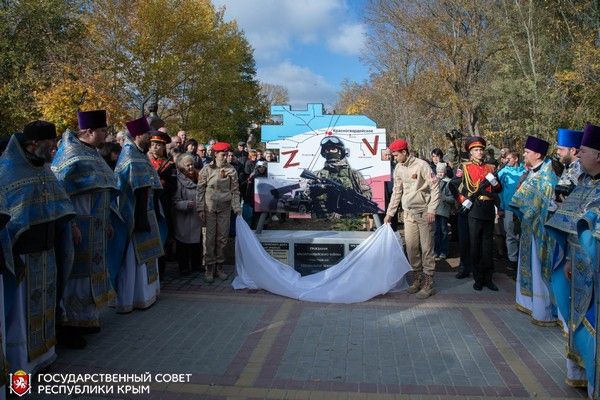 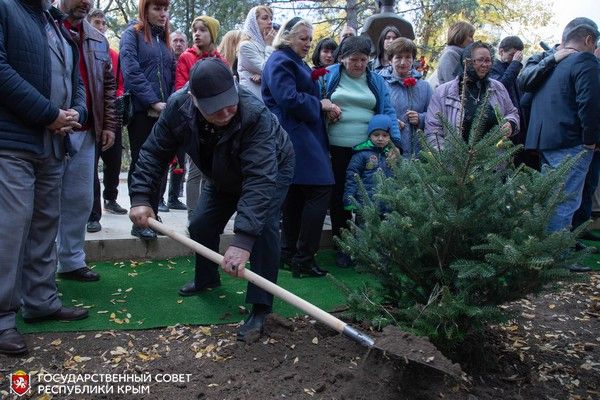 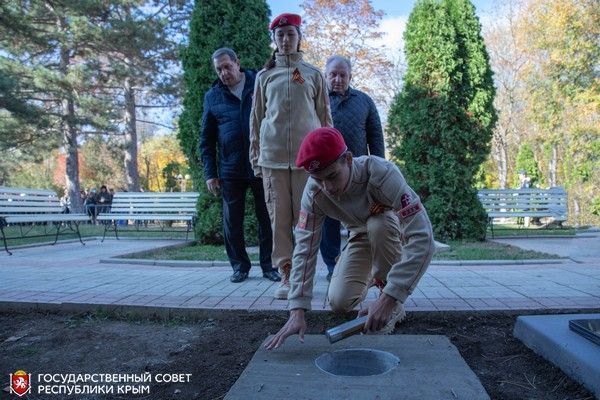 Ссылка: https://crimea-news.com/politics/2022/11/04/986732.htmlСоставил библиограф: Дьякова, О.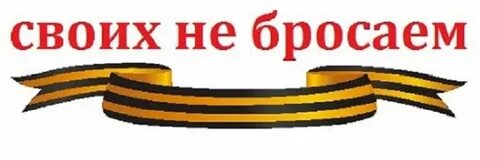 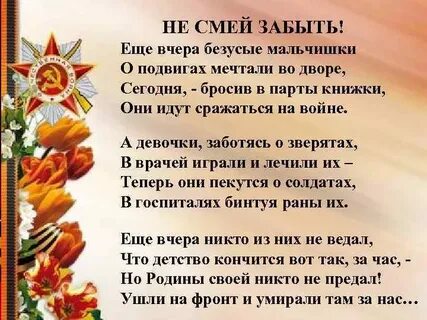 Адрес:297000п. Красногвардейское,ул. Энгельса, 21e-mail: biblioteka.77mail.ruсайт:http://кцбс.рф/ВК:https://vk.com/kr_libтелефон: 2 – 48 – 11МБУК «ЦБС»Красногвардейского района РКСерия «Их имена в наших сердцах»«В памяти живы герои Z»                        Памятка 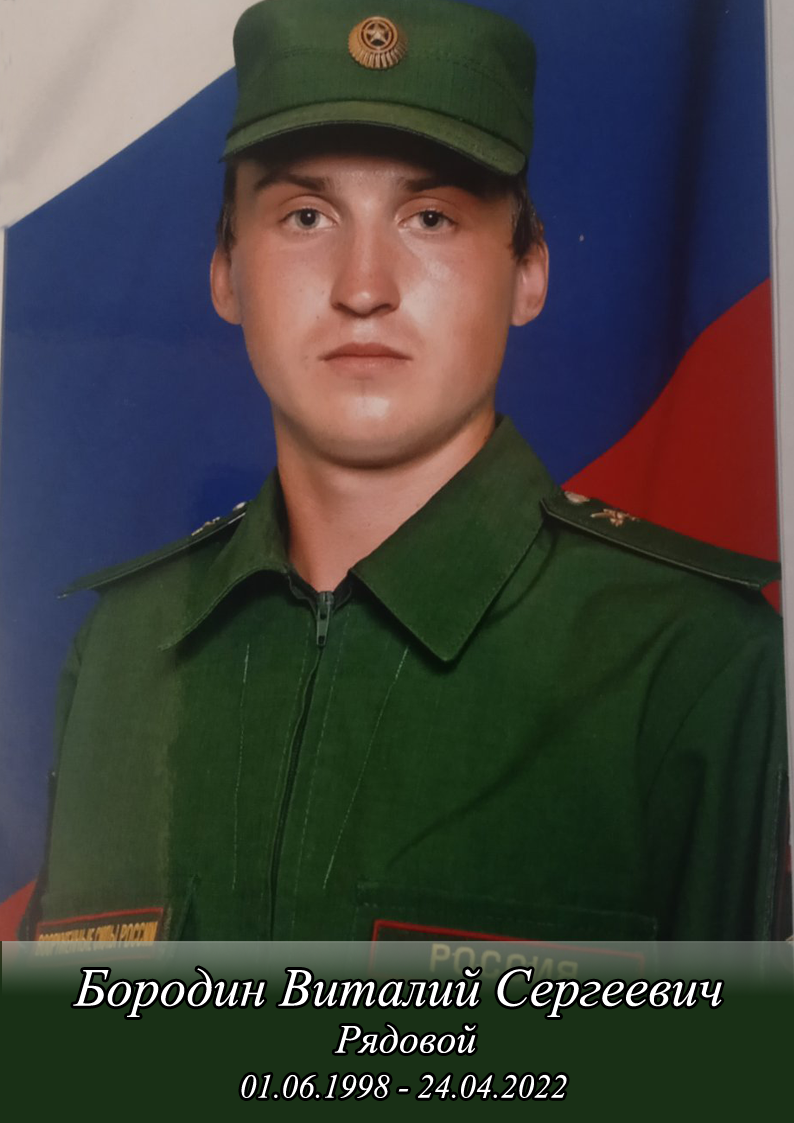 Участник Специальной Военной            операции